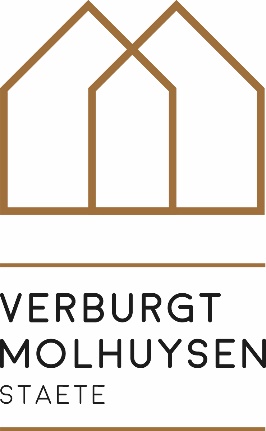 PRIVACYREGLEMENTInhoudsopgave Inleiding 		2 Artikel 1 	Begripsomschrijvingen	2 Artikel 2 	Reikwijdte 	2 Artikel 3 	Doel 	3 Artikel 4 	Inhoud persoonsgegevens 	3 Artikel 5 	Doeleinden registratie en verwerking 	3Artikel 6 	Verstrekking van persoonsgegevens 	3 Artikel 7 	Recht op inzage en afschrift van opgenomen persoonsgegevens 	4Artikel 8 	Aanvulling, correctie, afscherming of verwijdering/vernietiging 	4Artikel 9 	Bewaring persoonsgegevens 	4Artikel 10 	Beveiliging 	5 Artikel 11 	Meldplicht datalekken	5Artikel 12	Klachten 	5Artikel 13 	Slotbepalingen 	5Bijlage 1	Verwerking van persoonsgegevens	6InleidingVerburgt-Molhuysen Staete heeft ter bescherming van de persoonlijke levenssfeer van betrokkenen een privacyreglement opgesteld waarin de regels voor de registratie van persoonsgegevens en de verwerking daarvan staan beschreven. Ook zijn de rechten van betrokkenen met betrekking tot de registratie van hun persoonsgegevens opgenomen. ReglementArtikel 1 	Begripsomschrijvingen persoonsgegevens: elk gegeven betreffende een geïdentificeerde of identificeerbare natuurlijke persoon; gezondheidsgegevens: persoonsgegevens die direct of indirect betrekking hebben op de lichamelijke of de geestelijke gesteldheid van betrokkenen; verwerking van persoonsgegevens: elke handeling of elk geheel van handelingen met betrekking tot persoonsgegevens, waaronder in ieder geval het verzamelen, vastleggen, ordenen, bewaren, bijwerken, wijzigen, opvragen, raadplegen, gebruiken, verstrekken door middel van doorzending, verspreiding of enige andere vorm van terbeschikkingstelling, samenbrengen, met elkaar in verband brengen, alsmede het afschermen, uitwissen of vernietigen van gegeven; bestand: elk gestructureerd geheel van persoonsgegevens, ongeacht of dit geheel van gegevens gecentraliseerd is of verspreid is op een functioneel of geografisch bepaalde wijze, dat volgens bepaalde criteria toegankelijk is en betrekking heeft op verschillende personen; verantwoordelijke: Verburgt-Molhuysen Staete B.V. en/of Verburgt-Molhuysen Zorg B.V.; bewerker: degene die ten behoeve van de verantwoordelijke persoonsgegevens verwerkt, zonder aan zijn rechtstreeks gezag te zijn onderworpen; betrokkene: degene op wie een persoonsgegeven betrekking heeft; derde: ieder, niet zijnde de betrokkene, de verantwoordelijke, de bewerker, of enig persoon die onder rechtstreeks gezag van de verantwoordelijke of de bewerker gemachtigd is om persoonsgegevens te verwerken; ontvanger: degene aan wie de persoonsgegevens worden verstrekt; toestemming van de betrokkene: elke vrije, specifieke en op informatie berustende wilsuiting waarmee de betrokkene aanvaardt dat hem betreffende persoonsgegevens worden verwerkt; het College bescherming persoonsgegevens of het College: het College als bedoeld in artikel 51 Wet Bescherming Persoonsgegevens; Artikel 2	Reikwijdte Dit reglement is van toepassing op de geheel of gedeeltelijk geautomatiseerde verwerking van persoonsgegevens die in een bestand zijn opgenomen of die bestemd zijn om daarin te worden opgenomen betreffende betrokkenen die van Verburgt-Molhuysen Staete diensten ontvangen of diensten hebben ontvangen. Artikel 3 	Doel Het doel van dit reglement is een praktische uitwerking te geven aan de bepalingen van de Wet Bescherming Persoonsgegevens. Dit reglement is van toepassing binnen alle locaties van Verburgt-Molhuysen Staete en heeft betrekking op alle verwerkingen van persoonsgegevens van cliënten, hun wettelijke vertegenwoordiger(s), partner of familieleden. Artikel 4 	Inhoud persoonsgegevens De persoonsgegevens kunnen bestaan gegevens zoals vermeld op bijlage 1. Artikel 5 	Doeleinden registratie en verwerking Het registreren van persoonsgegevens vindt uitsluitend plaats in zoverre dat noodzakelijk is voor een verantwoorde zorgverlening aan betrokkenen. De verantwoordelijke informeert elke betrokken die ingeschreven staat over de wijze waarop Verburgt-Molhuysen Staete met de persoonsgegevens omgaat. Persoonsgegevens worden slechts verwerkt voor zover zij, gelet op de doeleinden waarvoor zij worden verzameld of vervolgens worden verwerkt, toereikend, ter zake dienend en niet bovenmatige zijn. Dit betekent dat de registratie van de persoonsgegevens moet passen binnen het voor die registratie omschreven doel, alsmede dat de aard en de omvang van de verzamelde gegevens dusdanig is, dat het doel van de registratie daarmee wordt bewerkstelligd. De registratie en verwerking van persoonsgegevens vindt plaats ten behoeve van een juiste en doelmatige zorgverlening, om productiegegevens te kunnen vastleggen, voor de financiële afhandeling van de geleverde zorg en voor statistische doeleinden ter zake van de zorgverlening door Verburgt-Molhuysen Staete. Persoonsgegevens van betrokkenen worden slechts verwerkt indien: de betrokkene hiertoe zijn toestemming heeft verleend, mondeling dan wel schriftelijk; de gegevensverwerking noodzakelijk is voor de uitvoering van een overeenkomst waarbij de betrokkene partij is, of voor het nemen van precontractuele maatregelen naar aanleiding van een verzoek van een betrokkene en die noodzakelijk zijn voor het sluiten van een overeenkomst; de gegevensverwerking noodzakelijk is om een wettelijke verplichting na te komen; de gegevensverwerking noodzakelijk is voor de behartiging van het gerechtvaardigde belang van de verantwoordelijke of van een derde aan wie de gegevens worden verstrekt, tenzij het belang van de betrokkene prevaleert. De persoonsgegevens worden in overeenstemming met dit reglement op een behoorlijke en zorgvuldige wijze verwerkt en deze worden niet verder verwerkt op een wijze die onverenigbaar is met de doeleinden waarvoor ze zijn verkregen. Artikel 6 	Verstrekking van persoonsgegevens Persoonsgegevens worden uitsluitend verstrekt aan personen en werkzaam ten behoeve van de verantwoordelijke die deze in het kader van hun taakuitoefening c.q. dienstverlening mogen ontvangen en indien dat in overstemming is met de in artikel 5 vermelde doeleinden. Aan derden worden persoonsgegevens uitsluitend verstrekt indien dat noodzakelijk is op grond van een wettelijk voorschrift en/of indien dat noodzakelijk is voor het doel van de registratie. Als er geen noodzaak is, zoals genoemd in het vorige lid, is toestemming van de betrokkene vereist voor de verwerking van persoonsgegevens die bestaat uit het verstrekken van persoonsgegevens aan derden. Artikel 7 	Recht op inzage en afschrift van opgenomen persoonsgegevens De betrokkene heeft het recht kennis te nemen van-, als mede het recht op verstrekking van de op zijn persoon betrekking hebbende verwerkte persoonsgegevens. De gevraagde inzage en/of het gevraagde afschrift zal zo spoedig mogelijk, doch uiterlijk binnen vier weken, plaatsvinden, respectievelijk worden verstrekt. Inzage en afschrift van deze gegevens kan worden geweigerd of beperkt op grond van gewichtige belangen van anderen dan de verzoeker. Voor de verstrekking van een afschrift mag een redelijke vergoeding in rekening worden gebracht. Artikel 8 	Aanvulling, correctie, afscherming of verwijdering/vernietiging De betrokkene heeft het recht de verantwoordelijke te verzoeken de door haar opgenomen persoonsgegevens aan te vullen, te verbeteren, te verwijderen of af te schermen indien deze gegevens onjuist zijn, voor het doel van de verwerking onvolledig zijn of niet ter zake dienend zijn. De verantwoordelijke dient zo spoedig mogelijk, binnen vier weken na ontvangst van het verzoek tot aanvulling, correctie, afscherming of verwijdering/vernietiging, aan dit verzoek gehoor te geven, tenzij dat in redelijkheid niet mogelijk is. De betrokkene heeft het recht de verantwoordelijke te verzoeken de door haar bewaarde persoonsgegevens te vernietigen. Een gehonoreerd verzoek tot verwijdering of vernietiging van gegevens wordt binnen drie maanden na honorering uitgevoerd. De verantwoordelijke kan de vernietiging van de gegevens weigeren indien de bewaring van aanmerkelijk belang is voor een derde, alsmede indien een wettelijk voorschrift zich daartegen verzet. Artikel 9 	Bewaring persoonsgegevens Persoonsgegevens worden niet langer bewaard dan noodzakelijk is voor de verwerkelijking van de doeleinden waarvoor zij worden verzameld of vervolgens worden verwerkt. Persoonsgegevens mogen langer worden bewaard dan noodzakelijk voor de verwezenlijking van de doeleinden waarvoor zij worden verzameld of vervolgens worden verwerkt, wanneer zij geanonimiseerd worden of voor zover ze uitsluitend voor historische, statistische of wetenschappelijke doeleinden worden bewaard. De verantwoordelijke stelt vast hoelang de opgenomen persoonsgegevens bewaard blijven. De bewaartermijn is voor medische gegevens in beginsel vijftien jaren, te rekenen vanaf het tijdstip waarop zij zijn vervaardigd, of zoveel langer als redelijkerwijs uit de zorg van een goed hulpverlener voortvloeit. Artikel 10 	Beveiliging De Wet Bescherming Persoonsgegevens verplicht de verantwoordelijke technische en organisatorische maatregelen te nemen om persoonsgegevens tegen onbevoegde inzage te beschermen. De volgende bepalingen gelden ter beveiliging van persoonsgegevens: Er worden niet meer persoonsgegevens verzameld dan nodig zijn voor het doel van de verzameling; Alleen direct betrokken medewerkers hebben inzage in persoonsgegevens; Elektronisch opgeslagen persoonsgegevens zijn alleen na ingeven van een persoonlijk wachtwoord in te zien. Medewerkers hebben een geheimhoudingsplicht betreffende persoonsgegevens. Artikel 11	Meldplicht datalekkenDe verantwoordelijke is verplicht datalekken te melden bij de autoriteit Persoonsgegevens en betrokkene(n) te informeren.De verantwoordelijke verplicht de bewerker in een bewerkersovereenkomst tot het melden van datalekken.Artikel 12 	Klachten Indien een betrokkene van mening is dat de bepalingen van dit reglement niet worden nageleefd of op enige andere wijze een klacht heeft ter zake van de opgenomen persoonsgegevens kan betrokkene zich wenden tot: de verantwoordelijke de klachtenfunctionaris van Verburgt-Molhuysen Staete het College Bescherming Persoonsgegevens Artikel 13 	Slotbepalingen Dit privacyreglement wordt vastgesteld door Verburgt-Molhuysen Staete en kan te alle tijden worden gewijzigd. Dit reglement kan vanaf de website van Verburgt-Molhuysen Staete worden gedownload. Daarnaast ontvangt iedere betrokkene op verzoek een afschrift van dit privacyreglement. Dit privacyreglement treedt in werking met ingang van 1 september 2017.Bijlage 1	Verwerking van persoonsgegevens MedewerkersNAW-gegevens (Naam, adres, woonplaats)Telefoonnummer(s) en e-mail adresGeboortedatum, geboorteplaats, geslacht en burgerlijke staatBurger Service Nummer (BSN)Organisatorische eenheidSalarisgegevensIBAN (bank- of girorekeningnummer)OpleidingsgegevensVerzuimgegevensCliëntenNAW-gegevens (Naam, adres, woonplaats)Telefoonnummer(s) en e-mail adresGeboortedatum, geboorteplaats, geslacht en burgerlijke staatBurger Service Nummer (BSN)Financiële en administratieve gegevensIBAN (bank- of girorekeningnummer)Zorginhoudelijke gegevensGegevens betreffende de gezinssituatieGegevens familie, kennissen (indien van toepassing)LeveranciersNAW-gegevens (Naam, adres, woonplaats)Telefoonnummer(s) en e-mail adresIBAN (bank- of girorekeningnummer)